                  COUNCILLORS PRESENT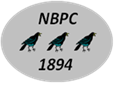 NORTH BRADLEY PARISH COUNCILMINUTES OF THE MEETING HELD REMOTELY VIA ZOOM ON MONDAY, 3 AUGUST 2020 @ 19:00Cllr Roger Evans (Chairman)Cllr Mrs Lee LeeCllr Horace PrickettCllr Mrs Pam KettletyCllr Mrs Pam KettletyCllr Bernard ClarksonCllr Bernard ClarksonCllr Mrs Viv ReglerCllr Mrs Viv ReglerCllr Mrs Jenny JoyceCllr Mrs Jenny JoyceCllr Russell WillsmerCllr Tom ConnerCllr Nick CrangleCllr Mrs Gina LuntCllr Russell WillsmerCllr Tom ConnerCllr Nick CrangleCllr Mrs Gina LuntTrowbridge town Cllr Graham Hill was also in attendance.Trowbridge town Cllr Graham Hill was also in attendance.ItemRecord44APOLOGIES - None45DECLARATIONS OF INTEREST – None46ADJOURNMENT OF MEETING FOR REPORTS FROM MEMBERS OF THE PUBLIC AT 7.05 Cllr Roger Evans invited Cllr Graham Hill to address the PC. Cllr Graham Hill explained that Malmesbury Town Council has suggested that local councils who feel their Neighbourhood Plans are threatened work together as a stronger group to defend against undesirable developments. Councillors resolved for North Bradley PC to join this steering group, represented by Cllrs Russell Willsmer and Roger Evans. Cllr Roger Evans thanked Cllr Hill for attending the meeting.Cllr Horace Prickett raised his concern that government policy was not being followed by Wiltshire Council with its process for the Community Governance Review. It was agreed that he instruct the Clerk to raise this with Wiltshire Council’s Overview and Scrutiny Committee.Cllr Horace Prickett suggested moving a bench from the balancing ponds to Pine Walk recreation ground adding a plaque to mark Michael Holland’s many years on the Parish Council. All Councillors in favour and resolved to look later at moving seat from balancing pond.47MEETING RECONVENED AT 7:21MINUTESThe minutes of the meetings held on Monday 6 July having been circulated previously, were approved and signed as a true record of the meeting. 4848.148.248.348.448.548.6MATTERS ARISING30	WC acknowledged Cllr Tom Conner’s co-option. Clerk has posted on his Register of Interests.31.2	Southwick CGR contribution received and paid in33.2	Footpath 12 overgrowth. Cllr Bernard Clarkson has kindly repaired stiles at both ends of NBRA12 and sawn the top off one to make it safe.   38	Progressive Hall and Memorial Hall trustees gave thanks for donations41.3	Alleged Use as Muslim Information Centre – an enforcement notice has been issued against Unit B The Pavilions. 4949.149.249.349.4DEVELOPMENT CONTROL 20/04788/FUL 2 Roundwood Cottages, Fairwood Road, Brokerswood, Wiltshire, BA13 4EF Demolition of existing side porch, construction of a single storey rear extension and side lobby, works to single window of first floor and alterations to associated annexe – Councillors resolved to support. 20/05122/FUL 22 Westbury Road, Yarnbrook, BA14 6AG Removal of existing store building and sheds and build new 1-bedroom dwelling with parking and courtyard – Councillors resolved not to object providing due recognition is given to neighbours’ concerns and consideration of the building process.20/05942/PNCO Change of use from offices to dwelling houses Block B, The Pavilions. Councillors resolved not to object providing careful consideration is given to rubbish - fence it off for the protection of pedestrians.20/05780/FUL Block C The Pavilions Replacement of windows – post meeting note – Councillors resolved not to object providing careful consideration is given to disposal of rubbish – stored safely behind fencing and cleared as soon as possible.50DEVELOPMENT CONTROL – DECISIONS MADE BY WILTSHIRE COUNCIL19/12153/VAR: McDonald's Restaurant, 235 Bradley Road, Trowbridge, BA14 0AZVariation of condition 3 of W/96/00587/FUL to modify the opening hours to 06:00-23:00 Monday to Saturday. NB not consulted. WC supported. 51USE OF PROGRESSIVE HALLHaving received an update from the Chair of the Progressive Hall trustees about use of the hall during the Covid19 pandemic, Councillors resolved to defer any use of the hall for the time being.52COMMUNITY GOVERNANCE REVIEWCllr Roger Evans updated Councillors on current progress. A voting slip has been delivered to every North Bradley, Drynham and Yarnbrook residence. Responses will be collated and presented to WC. Clerk has emailed PC representations to all WC members.  53OAK TREE ON THE COMMONCouncillors resolved for Acer tree surgeons to carry out recommended work on the tree – remove deadwood from the lower canopy and prune back overhang from adjoining footpath. Councillors also approved that the same company carry out an annual survey for the health of the tree.  5454.154.254.3CORRESPONDENCEEmail 12 July from St John’s Print Centre -they are closing on 31 July. Clerk sent thanks for their support.Email 21 July from Westbury Town Council – suggesting a collective response to the forthcoming amendment to emissions at Northacre Incinerator. Cllr Roger Evans offered to represent the PC.Email from David Middleton bringing PC’s attention to overhanging hedging on to footpath. Clerk to ascertain ownership and write to them. 5555.155.255.355.455.555.6PARISH MAINTENANCEContact Clerk for latest list of maintenance requests.Clerk to request two replacement plastic bollards for Parish Steward’s next visit. Cllr Mrs Lee Lee asked that grass verges be cut at 1 Churchlands and opposite the school.Cllr Horace Prickett reported his concern about cars turning right out of the new petrol station. Clerk to report to Highways team. Cllr Tom Conner has photographed a number of HGV’s using the access only Woodmarsh. Clerk to report to Wiltshire Council and police.Councillors have inspected the two sites due to be transferred to the PC. While they are willing to accept the allotment site as it is, they have reservations about the ditch on the Pine Walk side which is in a neglected state and would wish this to be brought up to satisfactory condition prior to transfer. They also asked if risk assessments had been carried out on any tall trees and if the PC could have sight of this documentation and any recommendations.56FINANCEThe following payments were approved:57DATE OF NEXT MEETING –Monday 7 September – venue time to be confirmed. Check website for details. The meeting closed at 8.20. Signed …………………………                          Date …………………………               